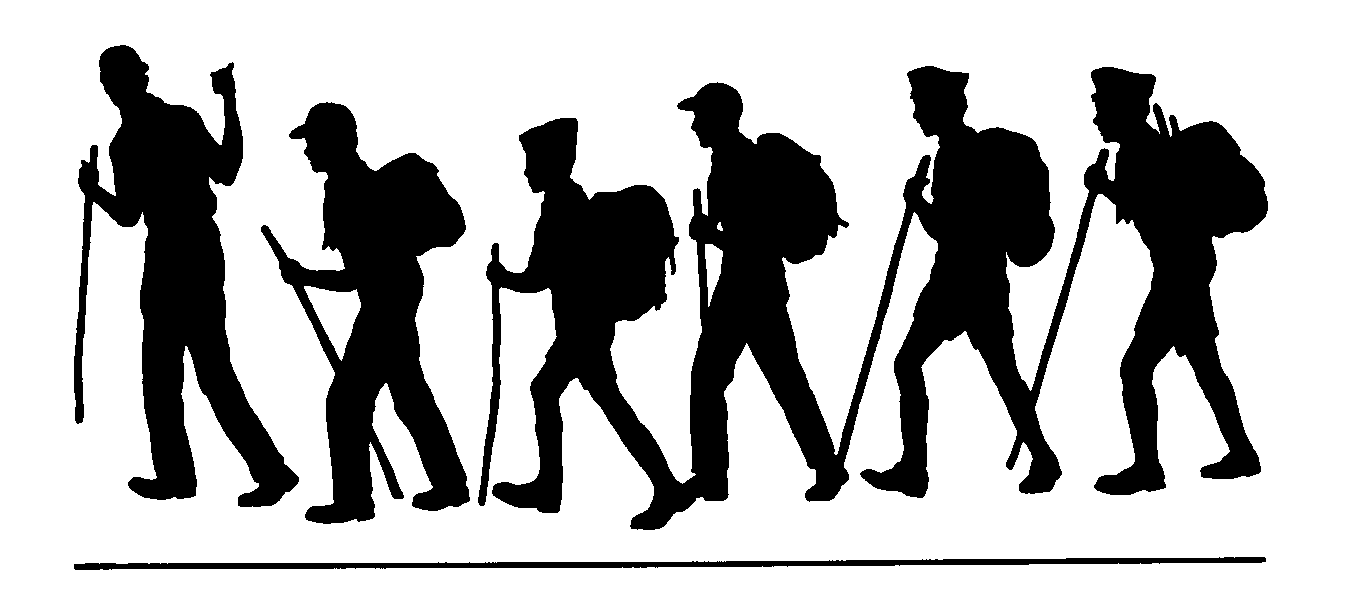 Length (one way)Corral Valley/DrivewayTrail Loop ~ 12 milesSeasonMay/June-November or first snow fallMapsCarson-Iceberg WildernessUSGS 7.5ColevilleLost Cannon PeakDisaster PeakElevation	Rodriquez Flat 7680’Saddle Trail Junction 8720’Corral Valley 7900’    Carson Ranger District	   1536 South Carson Street	        Carson City, Nevada 	     775-882-2766